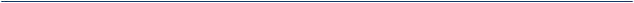 AbstrakKata kunci: AbstractKeywords:  Affiliasi penulis : Korespondensi :   Telp: Subjudul Arial 10 bold